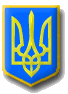 ЛИТОВЕЗЬКА    СІЛЬСЬКА РАДАВОЛИНСЬКА ОБЛАСТЬ, ІВАНИЧІВСЬКИЙ     РАЙОНСьомого скликанняР І Ш Е Н Н ЯВід  20 грудня 2018 року                 с.Литовеж                                     №22/  Про проведення звітів депутатівЛитовезької сільської ради перед виборцями      Відповідно до статті 16 Закону України «Про статус депутатів місцевих рад», керуючись частиною 2 статті 43 Закону України «Про місцеве самоврядування в Україні», Литовезька сільська  рада ВИРІШИЛА:1. Провести у січні - лютому 2019 року звіти депутатів Литовезької сільської  ради перед виборцями про їх діяльність у раді.2. Органам місцевого самоврядування та місцевим органам виконавчої влади, керівникам підприємств, установ та організацій державної і комунальної форм власності сприяти депутатам Литовезької сільської ради в організації їх звітів перед виборцями, надавати приміщення, інформаційні та довідкові матеріали, необхідні депутатам для проведення звітів.3.Депутатам Литовезької сільської  ради до 1 березня 2019 року інформувати раду про результати обговорення їх звітів, зауваження і пропозиції, висловлені виборцями на адресу ради та доручення, дані депутатам у зв’язку з їх депутатською діяльністю.4.Постійній комісії Литовезької сільської ради з питань освіти, фізичного виховання, культури, охорони здоров’я, соціальної політики, регламенту та депутатської етики узагальнити результати проведення звітів депутатів Литовезької сільської ради перед виборцями.Сільський голова                                                                      І.І.Іванчук